Wednesday 13th January 2020LI: To write a character description using an expanded noun phrase.Change the red words in the giant’s character description using your flea template from yesterday to create a new character description for Vlad.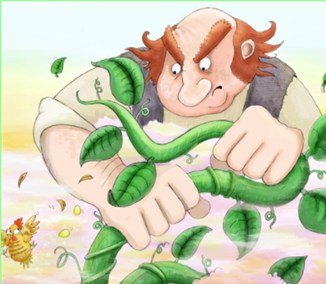 He was huge with big, scary eyes and a grumpy face.  He was exhausted after trying to catch the hen that lays the golden eggs.I can talk about characteristics.I can use adjectives for description.I can write an expanded noun phrase.